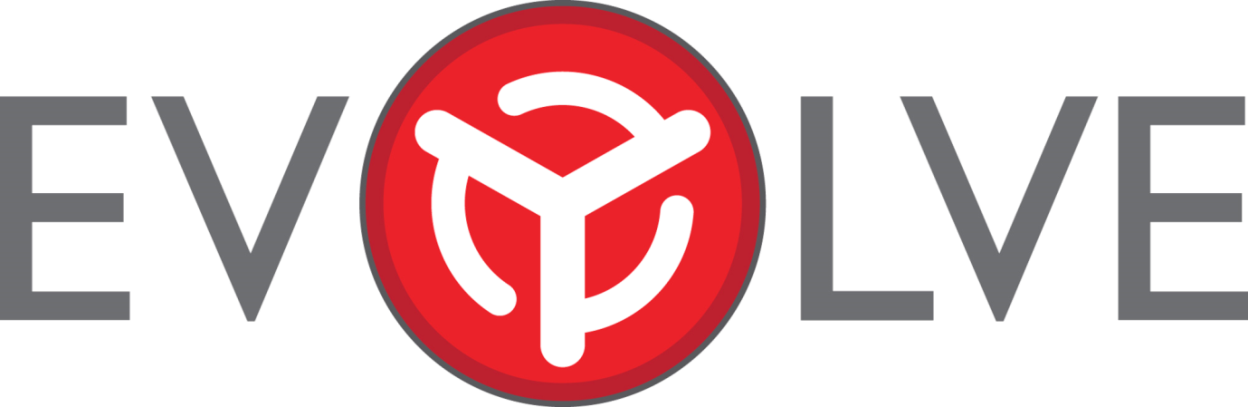 Please complete the following form to request the support of Evolve- Strathbogie Youth Committee. Request forms need to be handed to the Youth Development Officer 3 months prior to your event to ensure availability.  I understand that Evolve- Strathbogie Youth Committee, may not be available for my required eventName: Signature:  	 Event Name:Event Date:Location:Website and/or Social Media details:Event Description:What are would you like Evolve to be involved in?Minimum number of Evolve members required:Time Evolve is required to be there:Start time:End Time:Evolve Equipment needed:Name:Current Date:Contact Number:Email Address: